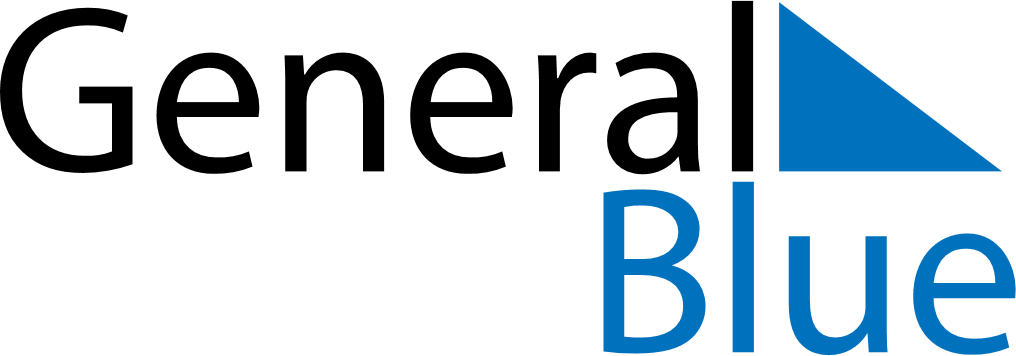 June 2024June 2024June 2024June 2024French GuianaFrench GuianaFrench GuianaMondayTuesdayWednesdayThursdayFridaySaturdaySaturdaySunday112345678891011121314151516Abolition of Slavery17181920212222232425262728292930